"63 CONTINGENT NORDIC BRIGADE".Dear friends!:The Cuban Institute of Friendship with the Peoples (ICAP) has the pleasure of inviting friends to join the 63 Contingent of the Nordic Brigade, which will take place in the International Camp "Julio A. Mella", from December 16, 2019 and until January 5, 2020.As it is already traditional, the fundamental objective of this program of activities will be to share with friends another anniversary of the triumph of the Revolution, providing them with a greater knowledge of the reality of our people and the results achieved in these years, in addition to serving as friendship bridge to all those interested in having a more objective vision of Cuba.Volunteer work brigades, for many decades, have been one of the fundamental ways that have contributed to the expansion of the Solidarity Movement and to strengthen friendship and mutual knowledge between Cuba and the other peoples of the world.The cost of the program includes transfer from and to the airport, 5 nights of stay in a hotel in the province of Pinar del Rio, 16 nights in the International Camp "Julio Antonio Mella" (CIJAM), located in Guayabal, Caimito, Artemisa Province 40 km from the capital, with accommodation in shared rooms with capacity for 6 people, food (full board), transportation to the activities included in the program and emergency medical services for which it is necessary that each brigadier travel with his corresponding medical insurance.During the period, an interesting series of conferences will be offered, meetings will be held with political and mass organizations, 8 voluntary work days will be held in agriculture, and historical, social and cultural places will be visited, among other options.It will also combine sports, dance, videos and documentaries, and solidarity days. All of which will bring you closer to the idiosyncrasy of our people and you will be able to understand even more the reasons that sustain and strengthen our RevolutionPRICE OF THE PACKAGE: 507 CUCThe payment of the package must be done mainly by bank transfer so the brigadistas must bring proof of their execution. In case of impossibility, payment in cash must be made before 72 hours in CIJAM. It is recalled as a security measure, that bank transfers and corresponding payments should not be made under any circumstances in US dollars.The CIJAM provides emergency medical services 24 hours a day, cafeteria, bar, shop, national and international telephony, Internet-WIFI services, email and safe for personal documents and valuables.We request that you inform us before November 10, 2019 the names and surnames of the interested parties, date and place of birth, passport number, arrival dates to Havana and return to each country to organize the arrival and arrival transfer, as well as the pre hosting.Each brigadista must bring 2 photos size 4 X 4 cm. for the card that accredits him as a member of the "Nordic Brigade", appropriate clothing and shoes (long-sleeved shirt, long pants, gloves, work shoes and hat) to carry out productive tasksFor the planned sporting events (Friendship Race and Football Encounter) the brigadistas must come prepared properly and, if possible, bring some sports equipment such as soccer balls, whistles, knee pads, among others.The brigadistas who remain in Cuba, at the end of the Brigade, must personally make their visa extension in the offices of the Immigration and Immigration Office, in case they stay longer in the country.The official languages ​​will be Spanish and English.We would like to have your presence and share with you what has traditionally been an unforgettable experience.We wait for you!Director Frank Fernando González Herrera63 Nordic Brigade ContingentPROGRAM FOR THE ATTENTION TO THE 63 CONTINGENT OF THE NORDIC BRIGADEFrom Monday, December 16, 2019 to January 5, 2020Thursday 12, Friday 13 and Saturday 14 - Arrival of the delegationsSunday, December 15 at 5:00 pm: Departure from a bus from ICAP Headquarters to CIJAM.Monday, December 1607:30 	Standing and breakfast09:30 	Floral offering at the "Julio Antonio Mella" monument10:00 	Official Welcome Activity and planting of a tree in the "Martian Forest" of              CIJAM10:30 	General Information Meeting12:00 	Lunch14:00 	Conference: “Update on Cuba-United States Relations: Perspectives and              Challenges (effects of the blockade).”18:00 	Dinner19:30 	First Coordinating Committee for Heads of Countries20:30 	Welcome cultural activity.Tuesday, December 1706:00 	Standing and breakfast08:00 	Departure to work (1)11:00 	Return to the Camp12:00 	Lunch14:00 	Cuban Political System Conference - Professor Charbonell18:00 	Dinner20:00 	Cultural activity with representatives of the different Cuban artistic              manifestations (music, plastic arts, dance), sale of books, discs, materials,               etc.Wednesday, December 1806:00 	Standing07:00 	Departure to work (2)11:00 	Return to the Camp12:00 	Lunch14:00 	Conference: “Update of the Cuban economic model.”18:00 	Dinner20:00 	Cuban movie "José Martí: el Ojo del Canario".Thursday, December 1906:00 	Standing and breakfast08:00 	Departure to work (3)11:00 	Return to the Camp11:45 	Lunch13:00 	Departure from the Camp to Havana13:45 	Visit to the Psych pedagogical Center "Victoria de Laredo".              Upon concluding Free time in Revolution Square "18:30 	Departure from the Plaza to the Casa de la Amistad.   Dinner22:30 	Return to CIJAM from the Casa de la AmistadFriday, December 2006:00 	Standing and breakfast08:00 	Departure to work (4)11:00 	Return to the Camp12:00 	Lunch14:00 	Meeting with the CTC, UJC, FEEM and FEU. FMC; Mov. Peace18:00 	Dinner20:00 	Friendship Campfire.Saturday, December 21Standing and breakfast08:00 	Registration for the Friendship Race from Guayabal to the CIJAM08:30 	Departure of the participants in bus to Guayabal09:00 	Start of the Friendship Race. Awarding in CIJAM by Cuban sports glories.               Meeting with Cuban sports glories12:00 	Lunch14:00 	Sports activities. Simultaneous chess with children of Sagebrush16:00 	Second meeting of the Coordinating Committee by the different countries.18:00 	Dinner20:00 	Optional AMISTUR- JazzSunday, December 2207:00 	Standing and breakfast08:00  	Departure to the beach of "Tarará"13:00 	Lunch on the beach16:00 	Return to CIJAM18:00 	Dinner20:00 	Cuban movie "Clandestinos", by Fernando PérezOptional AMISTURMonday, December 2307:15	Standing and breakfast08:15 	Departure to the IPU "Ernesto Che Guevara". Activity for the Day of the              Educator10:30 	Return to the Camp12:00 	Lunch14:00 18:00 	Dinner20:00 	Visit to a CDR in Caimito, Bauta or ArtemisaTuesday, December 2407:00 	Standing and breakfast08:00 	Departure for the traditional soccer tournament between the team of the              Brigade and a youth representation of the CB UJC ICAP VS. Caimito               Team.11:00 	Return to the Camp12:00 	Lunch14:00 	Exchange with young people of the CB UJC ICAP18:00 	Dinner20:00 	Nordic NightWednesday, December 2506:00 	Standing and breakfast08:00 	Departure to work (5)11:00 	Return to the Camp12:00 	Lunch14:00 	Conference "The Foreign Policy of the Cuban Revolution in Che and              Fidel.” Santiago R. Feliú Miranda - OSPAAAL18:00 	Dinner20:00 	Cultural activityThursday, December 2606:00 	Standing and breakfast08:00 	Departure to work (6)11:00 	Return to the Camp12:00 	Lunch14:00 	Conference "Environmental policies in the Cuban Revolution"18:00 	Dinner19:00 	Third Meeting of the Coordinating Committee.20:00 	Recorded music.Optional AMISTURFriday, December 2706:00 	Standing and breakfast08:00 	Departure to work (7)11:00 	Return to the Camp12:00 	Lunch14:00  	Conference18:00 	Dinner20:00 	Cuban NightSaturday, December 2808:00 	Standing and breakfast09:00 	Optional AMISTUR - Visit to Soroa-12:00 	Lunch17:00 	Return to CIJAM18:00 	Dinner20:00 	Collective birthdaySunday, December 29Standing and breakfast08:00 	Tomorrow Free12:00 	Lunch14:00 	Visit to the Dive Project of Baracoa18:00 	Dinner20:00 	Movie – “Cangamba” or  “Caravana” – “Fresa y Chocolate.”Optional AMISTURMonday, December 3006:00 	Standing and breakfast08:00 	Departure to work (8)11:00 	   Return to the Camp. Review Meeting of the results of productive activity.12:00 	   Lunch.    14:00 	CENESEX and FMC conference on gender equity and respect to sexual               diversity.18:00 	Dinner20:00 	Information meeting about travel to the provinceTuesday, December 3106:00 	Standing and breakfast07:45 	Departure to Pinar del Río09:30 	Visit to the Commandery of Che and welcome ceremony12:30 	Lunch at the Campismo base14:30 	Check-In at the Hotel in Pinar del Río18:00 	Dinner20:00 	Activity Farewell of the Year and celebration of the Triumph of the              Revolution to specify with the delegation the most viable option.Wednesday, January 1, 202007:30 	Standing and breakfast09:00 	Departure to Viñales and visit to the Malagones Memorial10:30 	Tour of sites of interest (Cueva del Indio, Palenque de los Cimarrones)12:30 	Lunch at the Mural of Prehistory14:30 	Return and visit Mirador de los Jagüeyes18:00 	Dinner20:00 	Free NightThursday, January 2, 202007:30 	Standing and breakfast09:00 	City Tour12:30 	Lunch at the Hotel14:30 	Visit to Cultural project linked to art18:00 	Dinner20:00 	Free nightFriday, January 3, 202007:30 	Standing and breakfast09:00 	Visit to the tobacco factory12:30 	Lunch at the Hotel14:00 	Free afternoon18:00 	Dinner22:00 	Farewell activity (to be organized with Hotel and delegation Pinar del Río)Saturday, January 4, 202007:30 	Standing and breakfast08:00 	Check Out of the Hotel in Pinar del Río09:00 	Departure and visit to Las Terrazas12:30 	Lunch at Las Terrazas14:30 	Arrival to CIJAM18:00 	Dinner20:00 	Free NightSunday, January 5, 2019Breakfast09:00 	Exit of the brigadistas to the Memorial of the Denunciation.10:00 	Closing ceremony of the Brigade. 	Tour of the Memorial with a guide.              Farewell lunch at the House of FRIENDSHIP. (for those who stay in              Havana- they will be transported to Old Havana through the ICAP)               The rest return to CIJAM for their departure to the airport that night and /               or next day according to a ticket).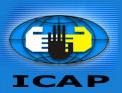 DIRECCION EUROPACalle 17 No. 306 entre H e I 	Vedado, Ciudad de , CubaTel: (537) 838 - 2403Fax: (537)  33 3185Email: euronorte@icap.cuCopia a: director.europa@icap.cuWeb: www.icap.cu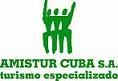 AMISTUR CUBA S.A.Agencia de Viajes Turismo Especializado Paseo No. 406 e/ 17 y 19Vedado, Ciudad de , Cuba Tel: (537) 830-1220         (537) 834-4544         (537) 833-2374 Fax: (537) 55-3753 Email: amistur@amistur.cuWeb: www.amistur.cu